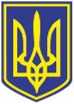 УкраїнаВИКОНАВЧИЙ КОМІТЕТЧОРНОМОРСЬКОЇ МІСЬКОЇ РАДИОдеського району Одеської областіР І Ш Е Н Н Я     08.12.2023                                                                409Про затвердження рішення комісії з розгляду питань надання компенсації для відновлення окремих категорій об’єктів нерухомого майна, розташованого в Чорноморській міській територіальній громаді, знищеного та/або пошкодженого внаслідок бойових дій, терористичних актів, диверсій, спричинених збройною агресією Російської Федерації, від 04.12.2023 № 9 «Про надання компенсації на відновлення пошкодженого об’єкту ______________за заявою                   № ЗВ-04.11.2023-61686     Керуючись Постановою Кабінету Міністрів України від 19.05.2023 № 516 «Деякі питання організації роботи комісії з розгляду питань щодо надання компенсації за знищені об’єкти нерухомого майна внаслідок бойових дій, терористичних актів, диверсій, спричинених збройною агресією Російської Федерації проти України», Постановою Кабінету Міністрів України від 21.04.2023 №381 «Про затвердження Порядку надання компенсації для відновлення окремих категорій об’єктів нерухомого майна, пошкоджених внаслідок бойових дій, терористичних актів, диверсій, спричинених збройною агресією Російської Федерації, з використанням електронної публічної послуги «єВідновлення»,      ст. 52 та пунктом 6 ст. 59 Закону України «Про місцеве самоврядування в Україні»,виконавчий комітет Чорноморської  міської  ради Одеського району Одеської області  вирішив:Затвердити рішення комісії з розгляду питань надання компенсації для відновлення окремих категорій об’єктів нерухомого майна, розташованого в Чорноморській міській територіальній громаді, знищеного та/або пошкодженого внаслідок бойових дій, терористичних актів, диверсій, спричинених збройною агресією Російської Федерації, від 04.12.2023 № 9 «Про надання компенсації на відновлення пошкодженого об’єкту __________________за заявою № ЗВ-04.11.2023-61686.        Контроль за виконанням цього рішення покласти на заступника міського голови Ігоря Сурніна.            Міський голова   							Василь ГУЛЯЄВПОГОДЖЕНО:Заступник міського голови      			                Ігор СУРНІНКеруюча справами 						    Наталя КУШНІРЕНКОНачальник УДРП та ПЗ                                                          Дмитро СКРИПНИЧЕНКОУповноважений з антикорупційної діяльності                    Микола ЧУХЛІБ        Начальник загального відділу                                               Ірина ТЕМНАРозсилка: Виконавчий комітет  -  2Юридичний відділ	 -  1Виконавець:                                                                            Вячеслав ОХОТНІКОВВідмітка про наявність/не наявність в рішенні інформації, передбаченої п. 2 розпорядження міського голови від 08.08.2022 №228:Начальник відділу взаємодії з правоохоронними органами, органами ДСНС, оборонної роботи Микола МАЛИЙ